Zahájení školního roku 2022-23Nový školní rok začíná ve čtvrtek 1. 9. 2022. Provoz mateřské školy je od 6:45 do 17.00 hodin.
 Seznamy dětí  podle tříd budou od 1. 9. 2022 na tabuli v zahradě MŠ  a na vstupních dveřích.

Třídní schůzky proběhnou dne 5.9. 2022 od 17,00 hodin podle počasí v jídelně mateřské školy nebo na zahradě. Pokud možno bez dětí. Rodiče budou seznámeni se školním řádem, organizací dne ,připravovaných akcích apod.Rodičům doporučujeme, v rámci adaptace nových dětí, vyzvedávat děti první dva týdny po
obědě (12:30– 13.00).Přejeme Vašim dětem příjemné chvíle s novými kamarády, Vám hodně trpělivosti, pohody a
porozumění při jejich prvním důležitém vykročení.
Přejeme vám i vašim dětem pěkný školní rok!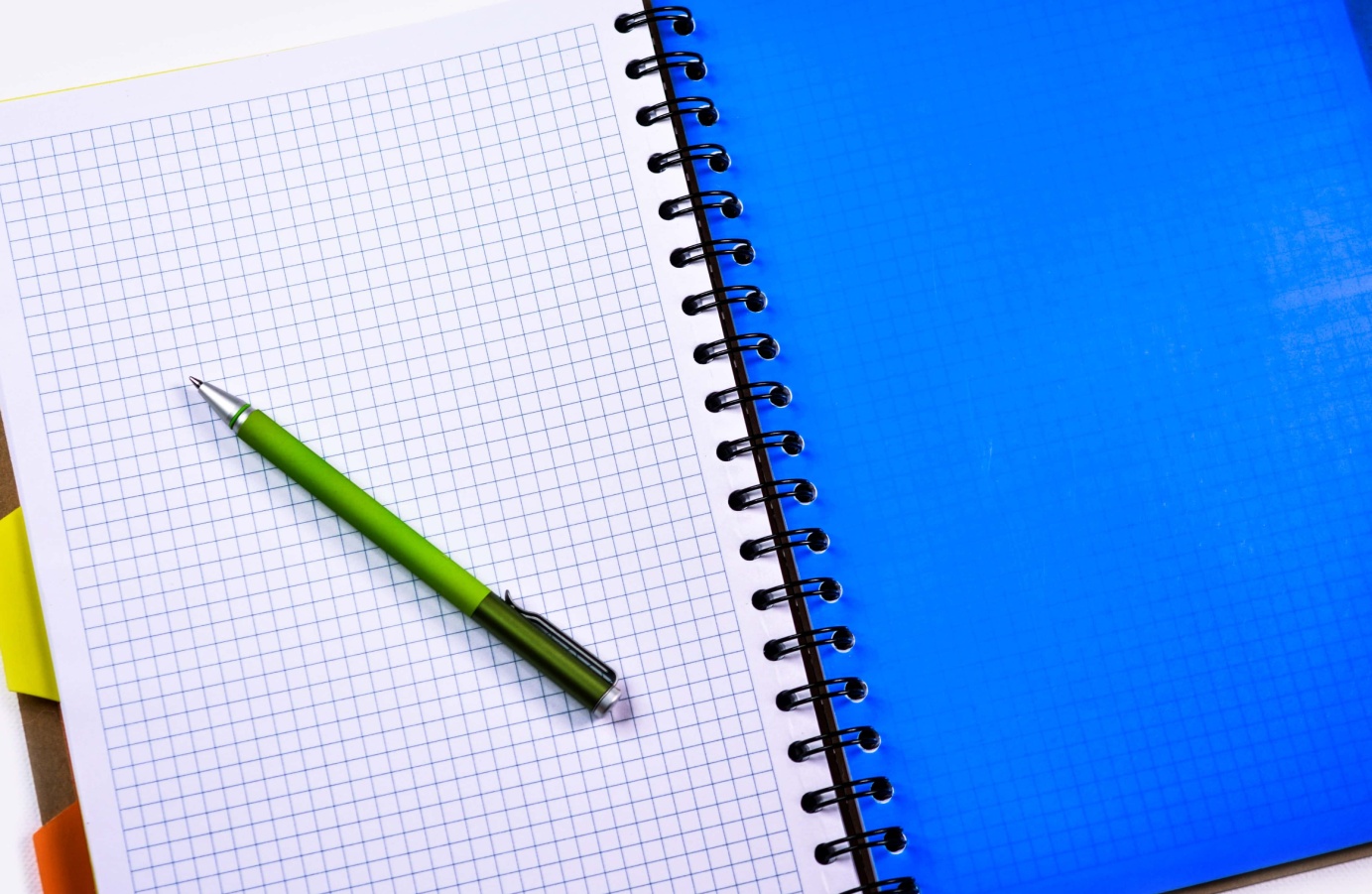 